This document is intended to serve as a description of this assembly until a real assembly drawing can be made.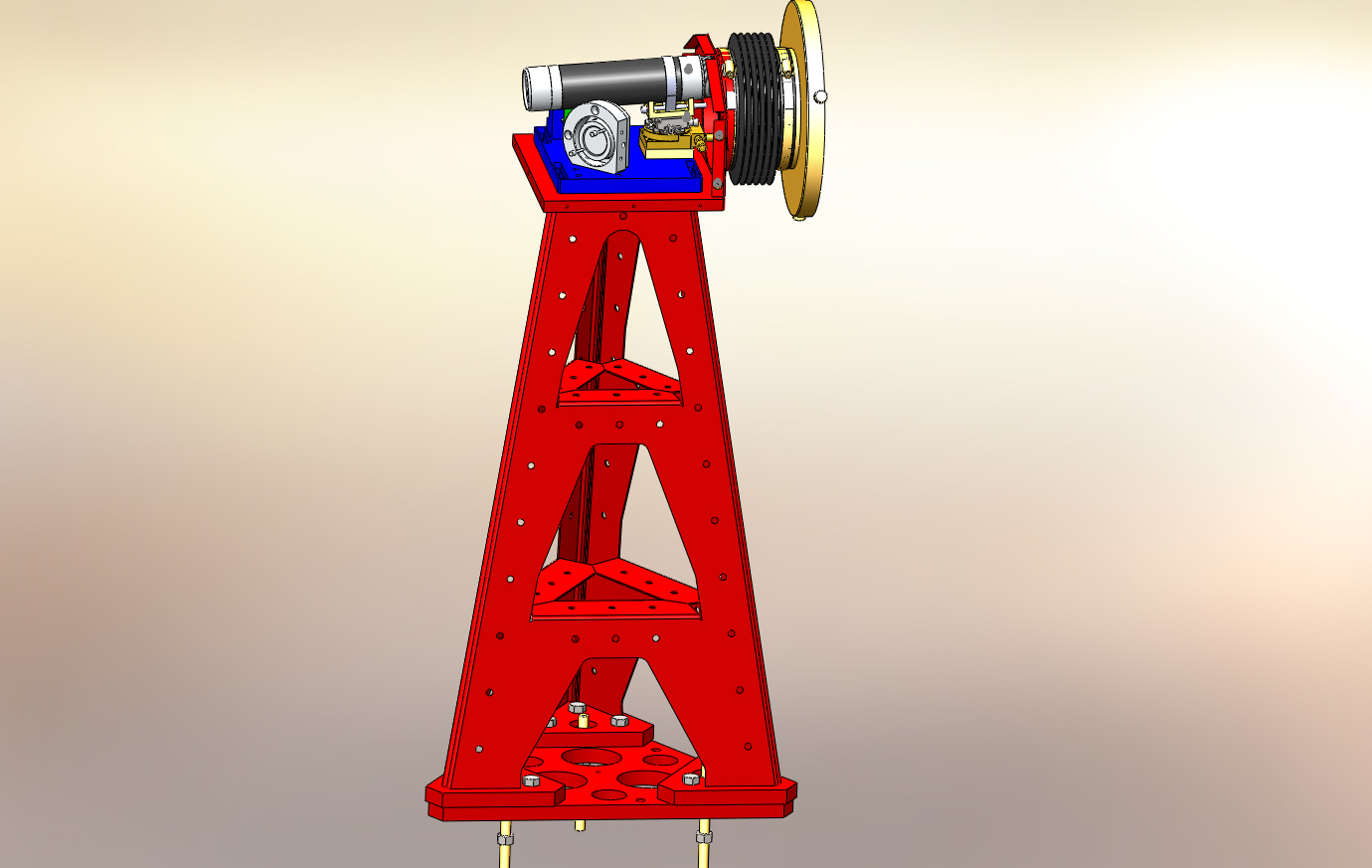 Figure : HAM Transceiver Pier Assembly. Shown with cover removed. Bill of Material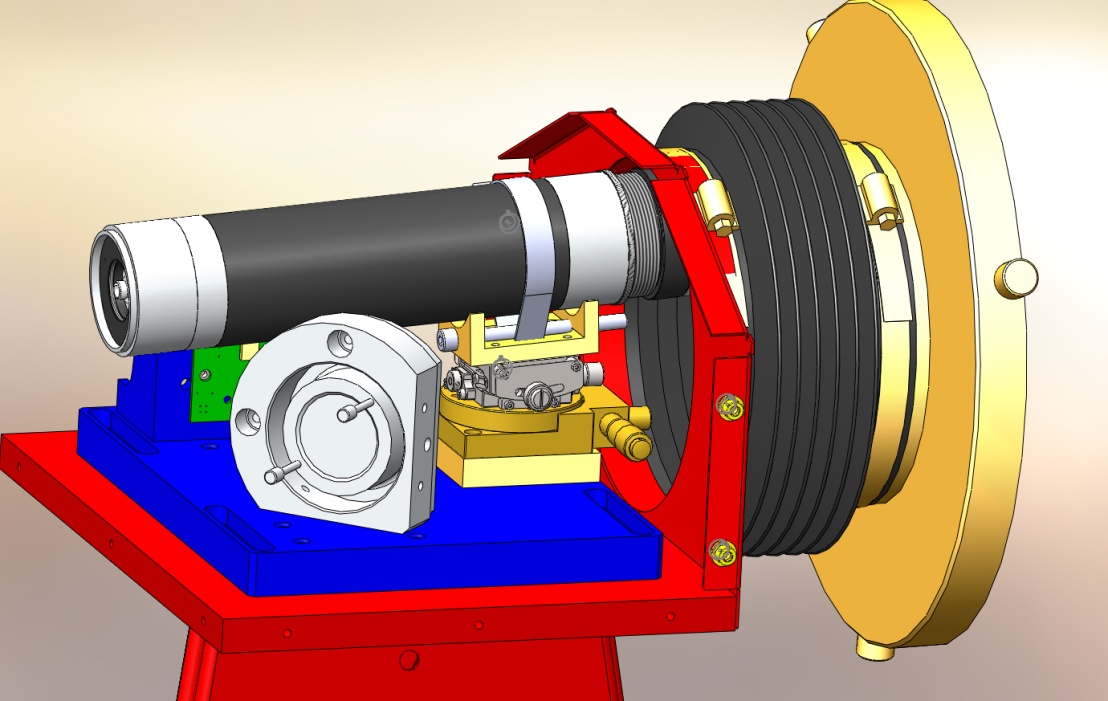 Figure : Telescope mounting hardware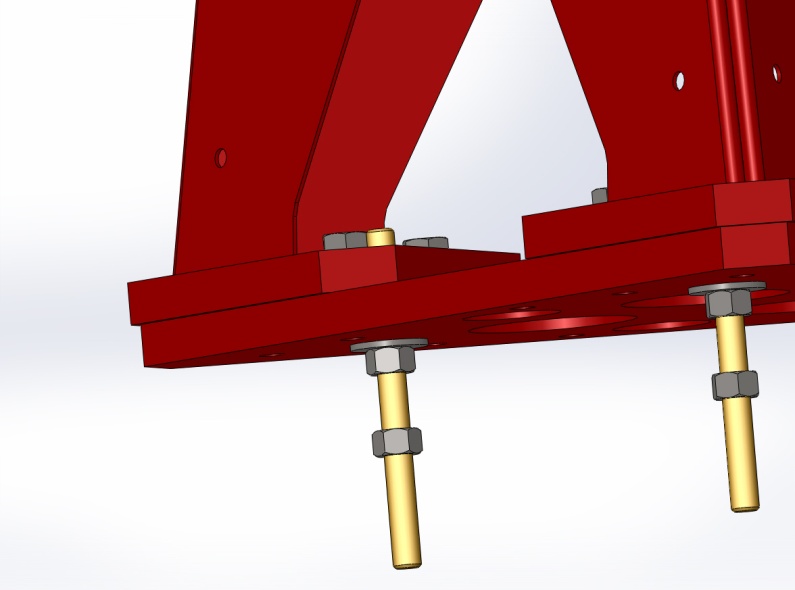 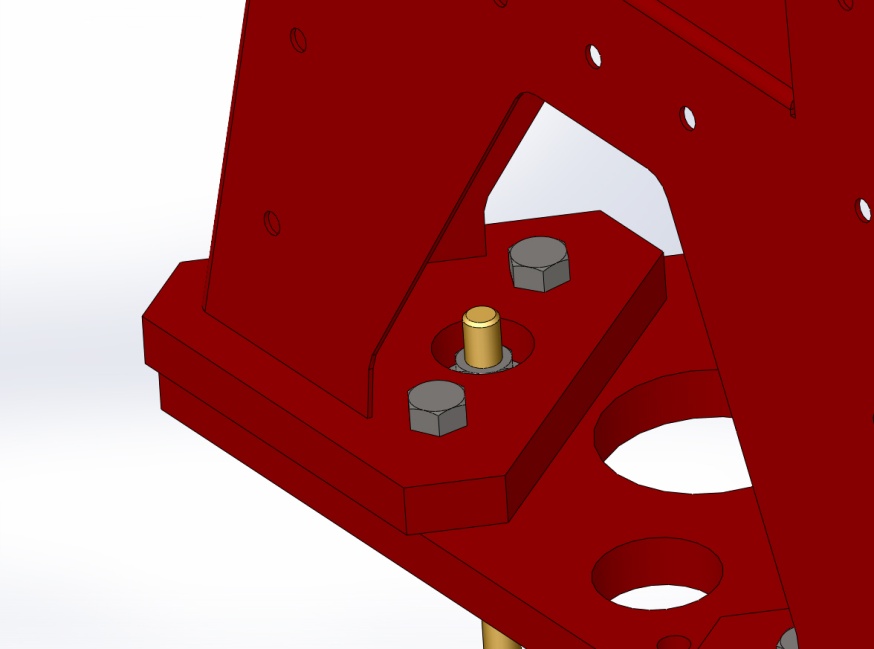 Figure :Base plate details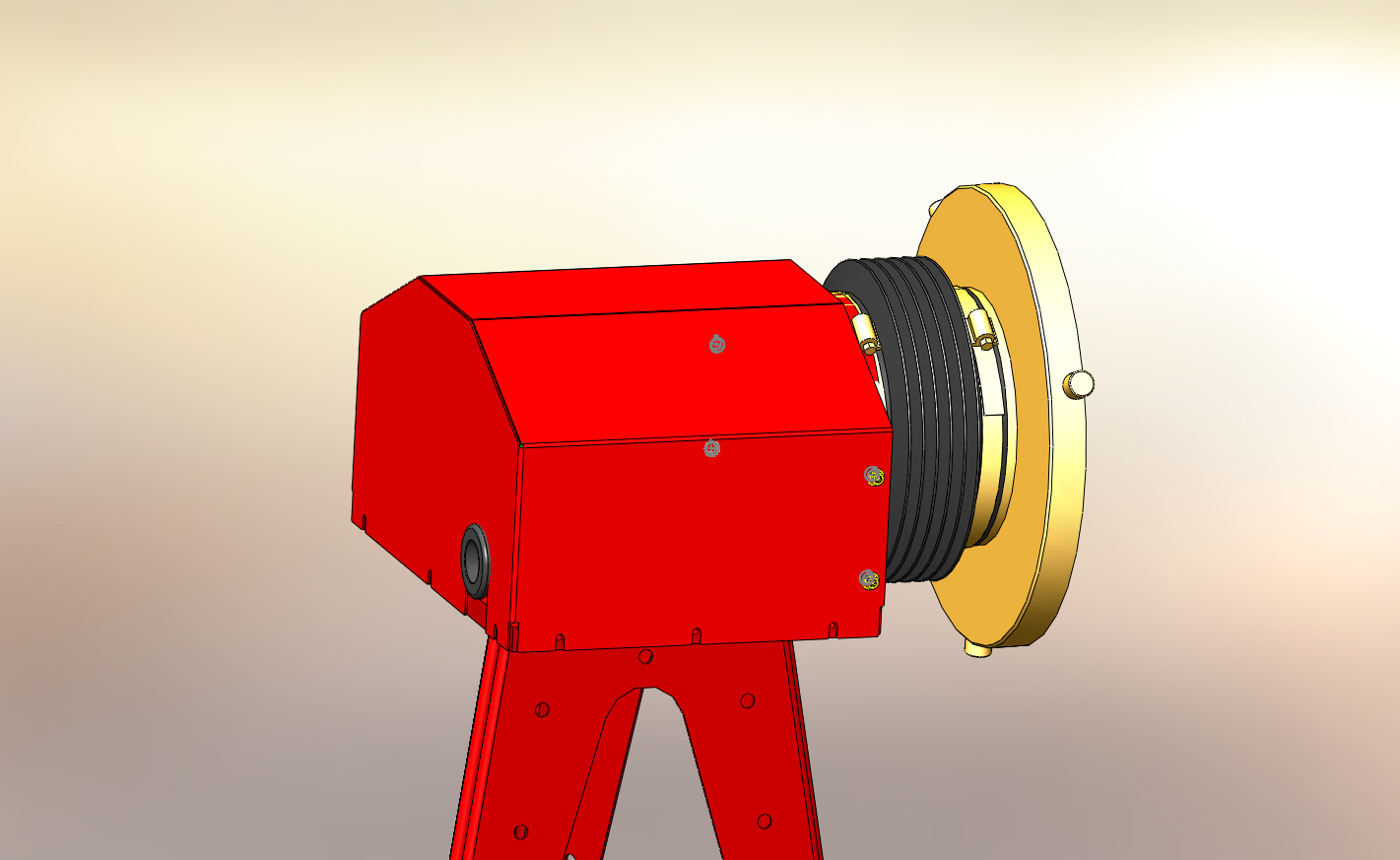 Figure : Cover installedNotes, August 23, 2012:During installation, it was discovered that the telescope was too long for the return beam to get behind it and to the QPD. The solution was to raise the telescope mount using a 1/2" shim (see below) and lower the folding mirror mount by omitting the block under it (D1001628). It was necessary to drill new holes in the base plate (D1001627) to mount the mirror without the block (see modification drawing below). This left the QPD too high to steer the beam to it so the bracket was installed backwards (turned 180°) and make a new set of #4-40 holes in the bracket at a lower elevation.Since the telescope for the beam splitter transceiver is much smaller, it was not necessary to make the same changes for the beam splitters which otherwise use the same transceiver design.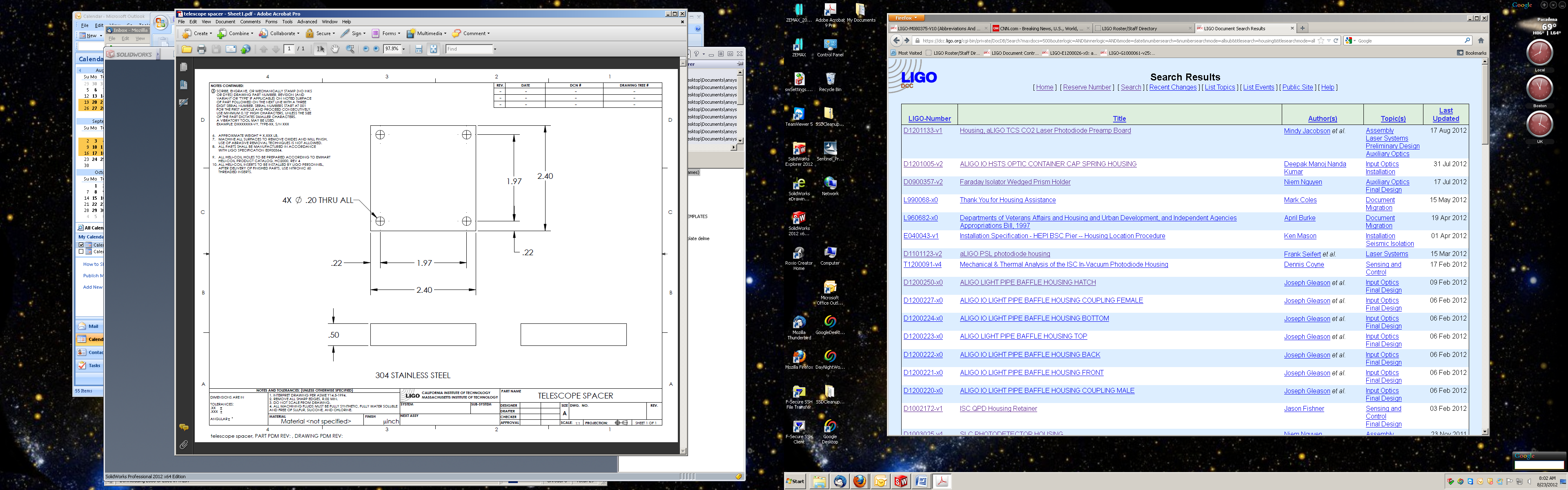 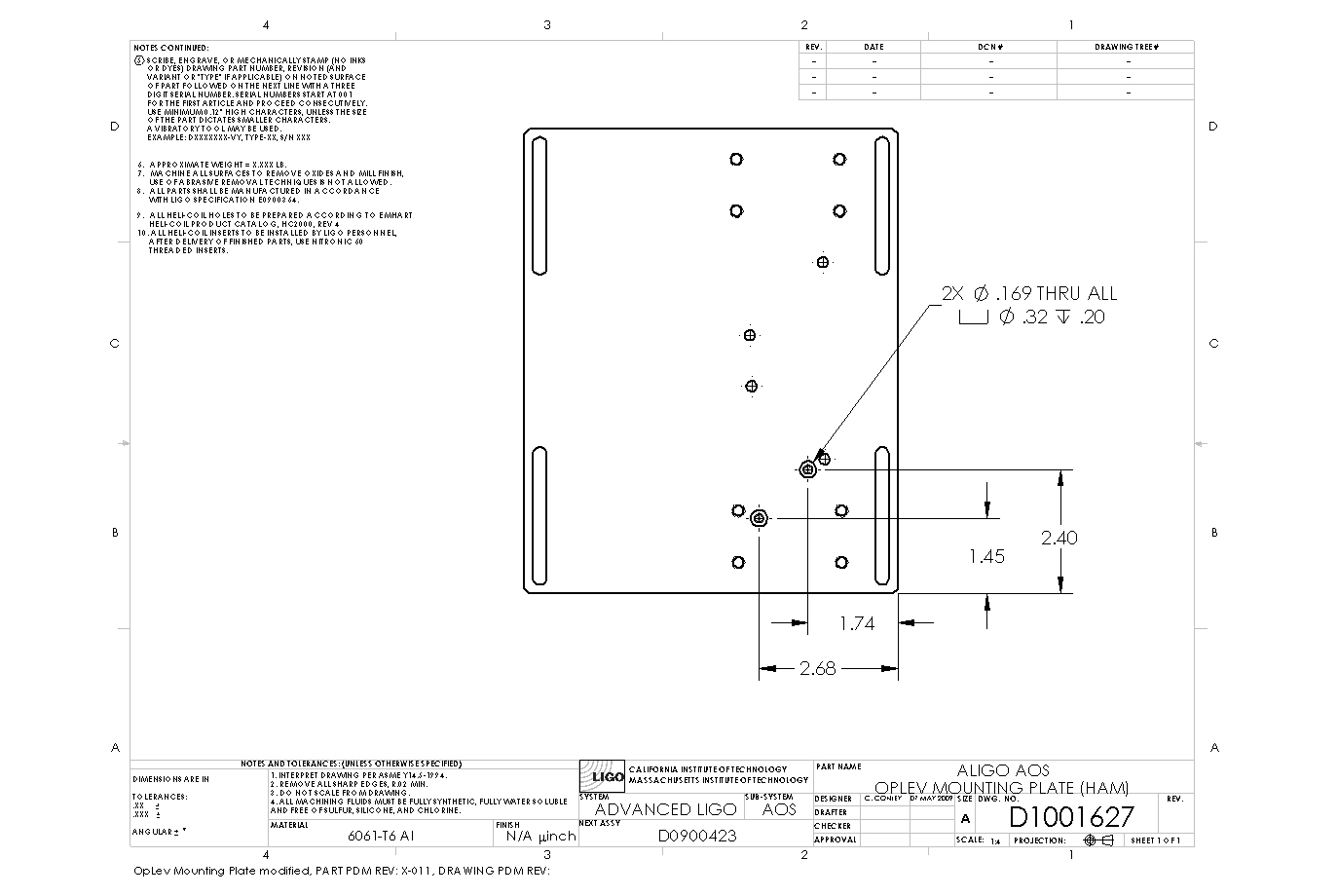 AUTHOR(S)DATEDocument Change Notice, Release or ApprovalEric James 9 Sep, 2012see LIGO DCC record StatusItemPart numberDescriptionQuant.1D1001854TRX Pier Weldment12D1000434Pier Footing13D1001627TRX Mounting Base14D1001620QPD Bracket15D1100290QPD Board Assembly1615-pin M-M Cable, Photodiode Board17KSP-60-C1A-S05OptoSigma Rotary Stage18GOHT40A10-MO2 0600-S10OptoSigma Goniometer19SL38Newport Gimbol Mirror Mount110Pico Motors w/Cables211D1102242Transmitter Telescope Mount112D0901362-1Projection Telescope Assembly, Short113D1200463Transceiver Enclosure Assembly114D12006226-inch Reducer115CT-6Gortiflex 6" Rubber Bellows1161/2-20 x 1.5" Hex head cap screw9171/4-20 x 3/4" SHCS10181/4-20 x 3" SHCS119#8-32 x 1/2" SHCS1120#8 Flat Washer1121M3 x 10 SHCS422M3 x 6 SHCS423#4-40 x 5/8" SHCS4243" Band Clamp12545945K37McMaster -Carr 6" Band Clamp22692421A540McMaster -Carr 1/4-20 Brass Thumb Screw3279600K62McMaster-Carr Rubber Grommet128F12 635SFermion Laser w/ 10m fiber129D1200461Laser Power Board130D1100013Whitening Chassis131D1101248Anti-aliasing Chassis1329-pin M-F Cable, Anti-aliasing Chassis133BNC M-M Cable, Laser13435